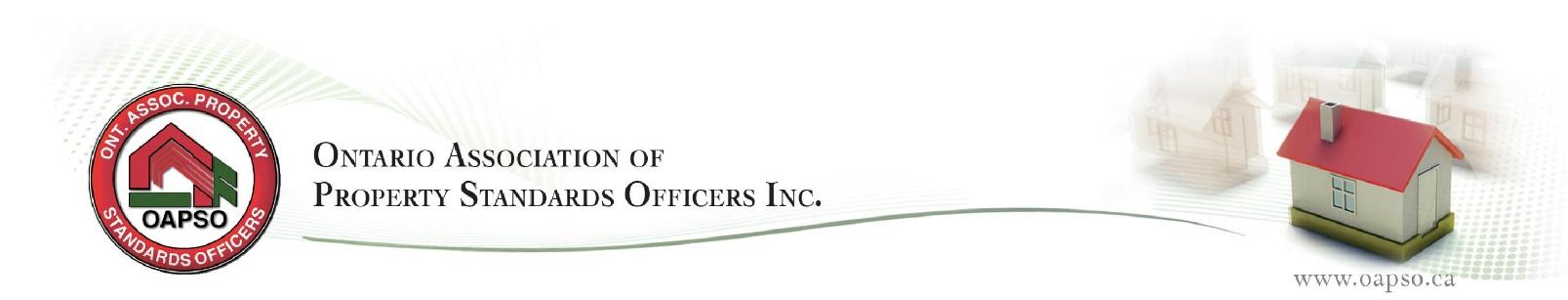 2022 Part 4 Agenda -Jenna RachieleTBD TBD 